?АРАР                                                                                  РЕШЕНИЕ23 декабрь  2015 й.                                  № 27                           23 декабря 2015 г.Об утверждении местных нормативГрадостроительного проектированияСельского поселения Ишмурзинский сельсовет муниципального района Баймакский район Республики Башкортостан        В соответствии с Градостроительным кодексом Российской Федерации, Земельным кодексом Российской Федерации, Федеральным законом «Об общих принципах организации местного самоуправления в Российской Федерации», иными законами и нормативными правовыми актами Российской Федерации, Республики Башкортостан, Уставом сельского поселения Ишмурзинский сельсовет муниципального района Баймакский район Республики Башкортостан, а также с учетом положений нормативных правовых актов и документов, определяющих основные направления социально- экономического и градостроительного развития сельского поселения Ишмурзинский сельсовет муниципального района Баймакский район Республики Башкортостан, охраны и сохранения окружающий среды и рационального использован6ия природных ресурсов,Совет сельского поселения Ишмурзинский сельсовет муниципального района Баймакский район Республики Башкортостан   РЕШИЛ:Утвердить местные нормативы градостроительного проектирования сельского поселения Ишмурзинский сельсовет Обнародовать указанное решение путем размещения на информационном стенде в здании сельского поселения Ишмурзинский сельсовет МР Баймакский район РБ, на официальном сайте сельского поселения Ишмурзинский сельсовет муниципального района Баймакский район РБ и на официальном сайте Администрации МР Баймакский район РБКонтроль за исполнением настоящего решения возложить на постоянную комиссию по земельным вопросам.     Глава сельского поселения      Ишмурзинский сельсовет:                               Р.М.ИскужинБАШ?ОРТОСТАН РЕСПУБЛИКА№ЫБАЙМА? РАЙОНЫМУНИЦИПАЛЬ РАЙОНЫНЫ*ИШМЫР:А  АУЫЛ  СОВЕТЫАУЫЛ БИЛ»М»№ЕСОВЕТЫ453655, Байма7 районы, Ишмыр6а  ауылы, C.Игишев урамы,28Тел. 8(34751) 4-26-38ishmur-sp@yandex.ru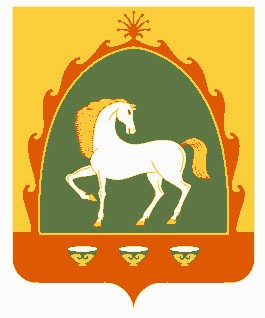  СОВЕТСЕЛЬСКОГО ПОСЕЛЕНИЯИШМУРЗИНСКИЙ  СЕЛЬСОВЕТМУНИЦИПАЛЬНОГО РАЙОНАБАЙМАКСКИЙ РАЙОНРЕСПУБЛИКА БАШКОРТОСТАН453655 , Баймакский  район,с.Ишмурзино, ул.С.Игишева,28Тел. 8(34751) 4-26-38ishmur-sp@yandex.ruИНН 0254010235    КПП 025401001     ОГРН 1060254005680ИНН 0254010235    КПП 025401001     ОГРН 1060254005680ИНН 0254010235    КПП 025401001     ОГРН 1060254005680